Программавступительного испытания в аспирантуру по направлению 21.06.01 – Геология, разведка и разработка полезных ископаемыхпо профилю25.00.14  Технология и техника геологоразведочных работРазработчики:Руководитель ООП 					А.В. Ковалев	Зав. ОАиД						А.В. БарскаяТомск 2018ТРЕБОВАНИЯ К УРОВНЮ ПОДГОТОВКИ ПОСТУПАЮЩИХ В АСПИРАНТУРУПрограмма вступительного испытания по профилю подготовки Технология и техника геологоразведочных работ предназначена для поступающих в аспирантуру в качестве руководящего учебно-методического документа для целенаправленной подготовки к сдаче вступительного испытания. Целью проведения вступительных испытаний является оценка знаний, готовности и возможности поступающего к освоению программы подготовки в аспирантуре, к самостоятельному выполнению научной работы, подготовке и защите диссертации на соискание ученой степени кандидата наук. Поступающий в аспирантуру должен продемонстрировать высокий уровень практического и теоретического владения материалом вузовского курса по дисциплинам направления «Геология, разведка и разработка полезных ископаемых»: «Разрушение горных пород при бурении скважин», «Удаление продуктов разрушения при бурении скважин», «Буровые машины и механизмы», «Бурение разведочных скважин», «Направленное бурение».СОДЕРЖАНИЕ И СТРУКТУРА ВСТУПИТЕЛЬНОГО ИСПЫТАНИЯПО Профилю Технология и техника геологоразведочных работВступительный экзамен проводится в форме компьютерного тестирования. Тестирование длится 60 минут без перерывов. Отсчёт времени начинается с момента входа соискателя в тест. Инструктаж, предшествующий тестированию, не входит в указанное время. У каждого тестируемого имеется индивидуальный таймер отсчета. Организаторами предусмотрены стандартные черновики, использование любых других вспомогательных средств запрещено.Тест состоит из 40 тестовых заданий базовой сложности разных типов: с выбором одного или нескольких верных ответов из 3-8 предложенных, на установление верной последовательности, соответствия, с кратким ответом.Распределение заданий в тесте по содержанию представлено в Таблице 1.Таблица 1 Структура теста по профилюТехнология и техника геологоразведочных работСПИСОК РЕКОМЕНДОВАННОЙ ЛИТЕРАТУРЫ Бурение разведочных скважин. Учеб. для вузов / Соловьев Н. В., Брылин В. И., Храменков В. Г. и др. – М: Высш. шк., 2007. – 904 с.Зварыгин В.И. Буровые станки и бурение скважин: учебное пособие. – 2-е изд. – Москва, Красноярск: Инфра-М Изд-во СФУ, 2018. – 255 с.Лукьянов В. Г., Панкратов А.В., Шмурыгин В.А. Технология проведения горно-разведочных выработок: учебник для академического бакалавриата. – 2-е изд.. – Москва: Юрайт, 2018. – 549 с.Лукьянов В. Г., Комащенко В. И., Шмурыгин В. А. Взрывные работы: учебник для вузов. – 2-е изд. – Москва: Юрайт, 2018. – 402 с.Машины и оборудование для горностроительных работ : учебное пособие / Л. И. Кантович и др. – Москва: Горная книга, 2013. – 445 с.Нескоромных, В. В., Храменков В.Г. Оптимизация в геологоразведочном производстве. – ТПУ, 2013. – 256 с.Нескоромных, В. В. Проектирование скважин на твердые полезные ископаемые: учебное пособие для вузов – Москва; Красноярск: Инфра-М Изд-во СФУ, 2015. – 327 с.Нескоромных, В. В.Бурение скважин: учебное пособие. – Москва; Красноярск: Инфра-М: Изд-во СФУ, 2015. –  352 с.Нескоромных В. В. Разрушение горных пород при бурении скважин: учебное пособие. – Москва; Красноярск: Инфра-М Изд-во СФУ, 2015. – 336 с.Нескоромных В.В., Рожков В.П. Методологические и правовые основы инженерного творчества: учебное пособие. – Москва; Красноярск: Инфра-М Изд-во СФУ, 2015. – 318 с.Нескоромных, В.В. Направленное бурение и основы кернометрии: учебник – 2-е изд. – Москва; Красноярск: Инфра-М Изд-во СибФУ, 2017. – 336 с.Рябчиков С.Я. Буровые машины и механизмы: учебное пособие для вузов – Томск: Изд-во ТПУ, 2013.Строительство скважин специального назначения: учебно-справочное пособие / А. Г. Калинин и др. – Москва: ЦентрЛитНефтеГаз, 2015. – 647с.Сулакшин С.С., Чубик П.С.. Разрушение горных пород при проведении геологоразведочных работ: учебник. – Томск: Изд-во Томского политехнического университета, 2011. – 367 с.Технология и техника бурения; Учебное пособие для вузов: в 2 ч.: / под ред. В. С. Войтенко, – Т. 1: Горные породы и буровая техника. – Москва, Минск: Инфра-М Новое знание, 2013. – 237с.Технология и техника бурения; Учебное пособие для вузов: в 2 ч.: / под ред. В. С. Войтенко, – Т. 2: Технология бурения скважин. – Москва, Минск: Инфра-М Новое знание, 2013. – 613 с.Храменков В. Г. Автоматизация управления технологическими процессами бурения нефтегазовых скважин: учебное пособие для вузов. – Томск: Изд-во ТПУ, 2012. – 416 с.Юнин Е.К. Введение в динамику глубокого бурения. – 2-е изд.. – Москва: Либроком, 2013. – 167 с.ОБРАБОТКА РЕЗУЛЬТАТОВ Проверка правильности выполнения заданий всех частей производится автоматически по эталонам, хранящимся в системе тестирования. Таблица перевода итогового балла в литерную и традиционную оценку                                                                                                                              Таблица 2МИНИСТЕРСТВО НАУКИ И ВЫСШЕГО ОБРАЗОВАНИЯ РОССИЙСКОЙ ФЕДЕРАЦИИ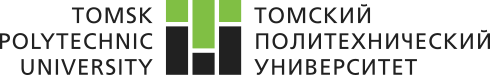 федеральное государственное автономное образовательное учреждение высшего образования«НАЦИОНАЛЬНЫЙ ИССЛЕДОВАТЕЛЬСКИЙТОМСКИЙ ПОЛИТЕХНИЧЕСКИЙ УНИВЕРСИТЕТ»УТВЕРЖДАЮДиректор ИШПР   			  А.С. Боев«	» 			 2018 г.№ Модуль тестаСодержательный блок (Контролируемая тема)Кол-во заданий в билетеМаксимальный балл за модульВесовой коэффициент заданияИтоговый балл за экзамен1Разрушение горных пород при бурении скважинОсновы физики горных пород242,51001Разрушение горных пород при бурении скважинТеоретические основы процесса разрушения горных пород при бурении скважин242,51002Удаление продуктов разрушения при бурении скважинХимия промывочных жидкостей242,51002Удаление продуктов разрушения при бурении скважинПриборы для определения свойств промывочной жидкости242,51003Буровые машины и механизмыБуровые установки для вращательного бурения геологоразведочных скважин6122,51003Буровые машины и механизмыЗабойные машины и механизмы2122,51003Буровые машины и механизмыВспомогательное оборудование для бурения скважин 2122,51003Буровые машины и механизмыПроектирование бурового оборудования2122,51004Бурение разведочных скважинПородоразрушающий инструмент для вращательного и ударно-вращательного способов бурения 392,51004Бурение разведочных скважинБуровой вспомогательный инструмент292,51004Бурение разведочных скважинБуровой технологический инструмент292,51004Снаряды со съемными керноприемниками292,51005Направленное бурениеОсновные понятия и определения3112,51005Направленное бурениеТеоретические основы процесса искривления скважин2112,51005Направленное бурениеВыявления закономерностей естественного искривления скважин2112,51005Направленное бурениеПроектирование траекторий скважин2112,51005Направленное бурениеТехника и технология направленного бурения2112,5100ИТОГОИТОГОИТОГО40402,5100Традиционная оценкаИспользуемая шкала оцениванияИтоговый балл, баллыИтоговый балл, баллынеудовлетворительноF055удовлетворительноE5664удовлетворительноD6569хорошоC7079хорошоВ8089отличноA90100